Dr.  SANJIV KARALE., M.Pharm., Ph.D.Associate ProfessorCampus Address:Sant Dnyaneshwar Sikshan Sanstha’sAnnasaheb Dange College of B PharmacyAshta, Tal. Walwa, Dist. Sangli (416301) Phone: Office: 02342-241125, Cell No. 9591488276 E-mail: karale.sanjiv.adcbp@gmail.comDr.  SANJIV KARALE., M.Pharm., Ph.D.Associate ProfessorCampus Address:Sant Dnyaneshwar Sikshan Sanstha’sAnnasaheb Dange College of B PharmacyAshta, Tal. Walwa, Dist. Sangli (416301) Phone: Office: 02342-241125, Cell No. 9591488276 E-mail: karale.sanjiv.adcbp@gmail.comDr.  SANJIV KARALE., M.Pharm., Ph.D.Associate ProfessorCampus Address:Sant Dnyaneshwar Sikshan Sanstha’sAnnasaheb Dange College of B PharmacyAshta, Tal. Walwa, Dist. Sangli (416301) Phone: Office: 02342-241125, Cell No. 9591488276 E-mail: karale.sanjiv.adcbp@gmail.com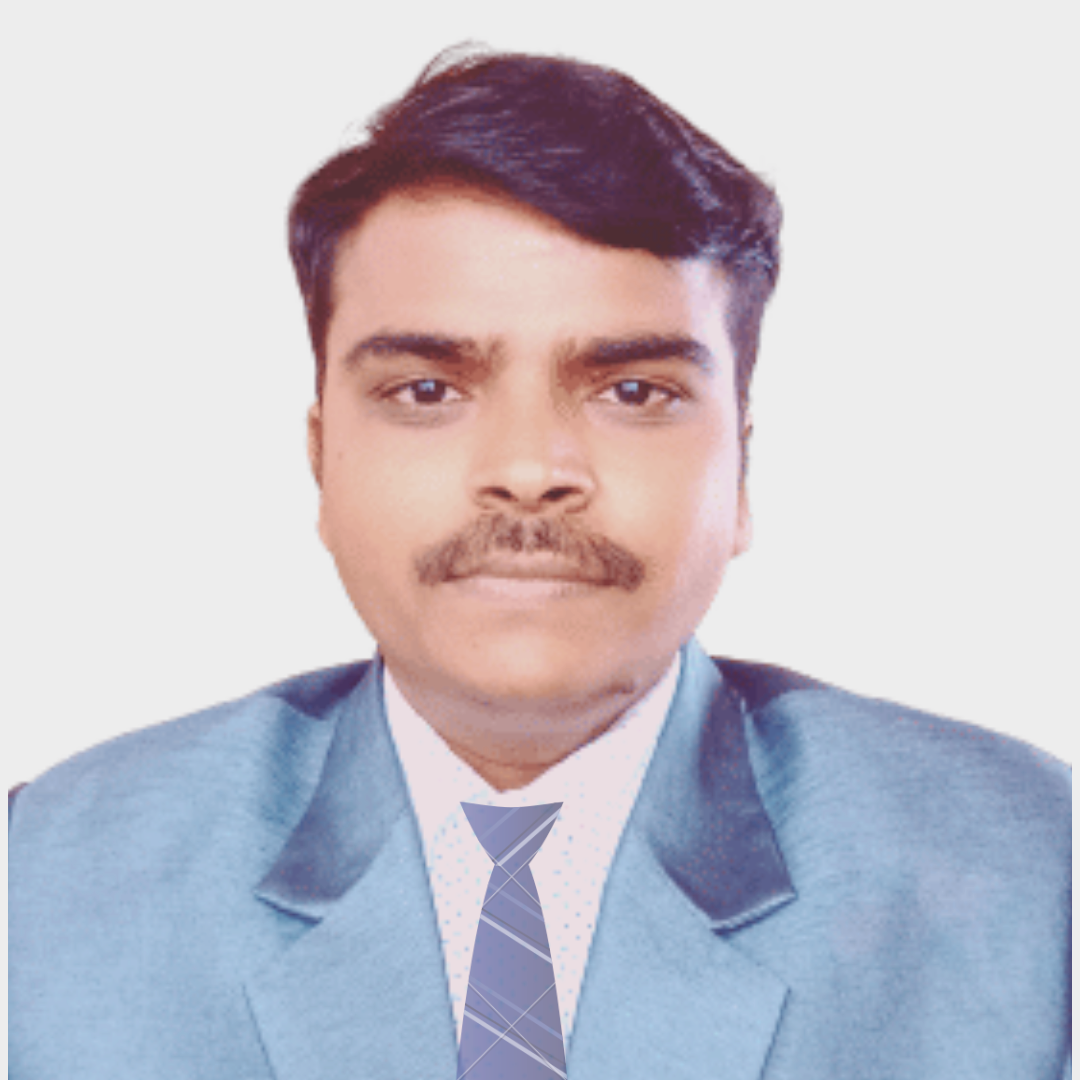 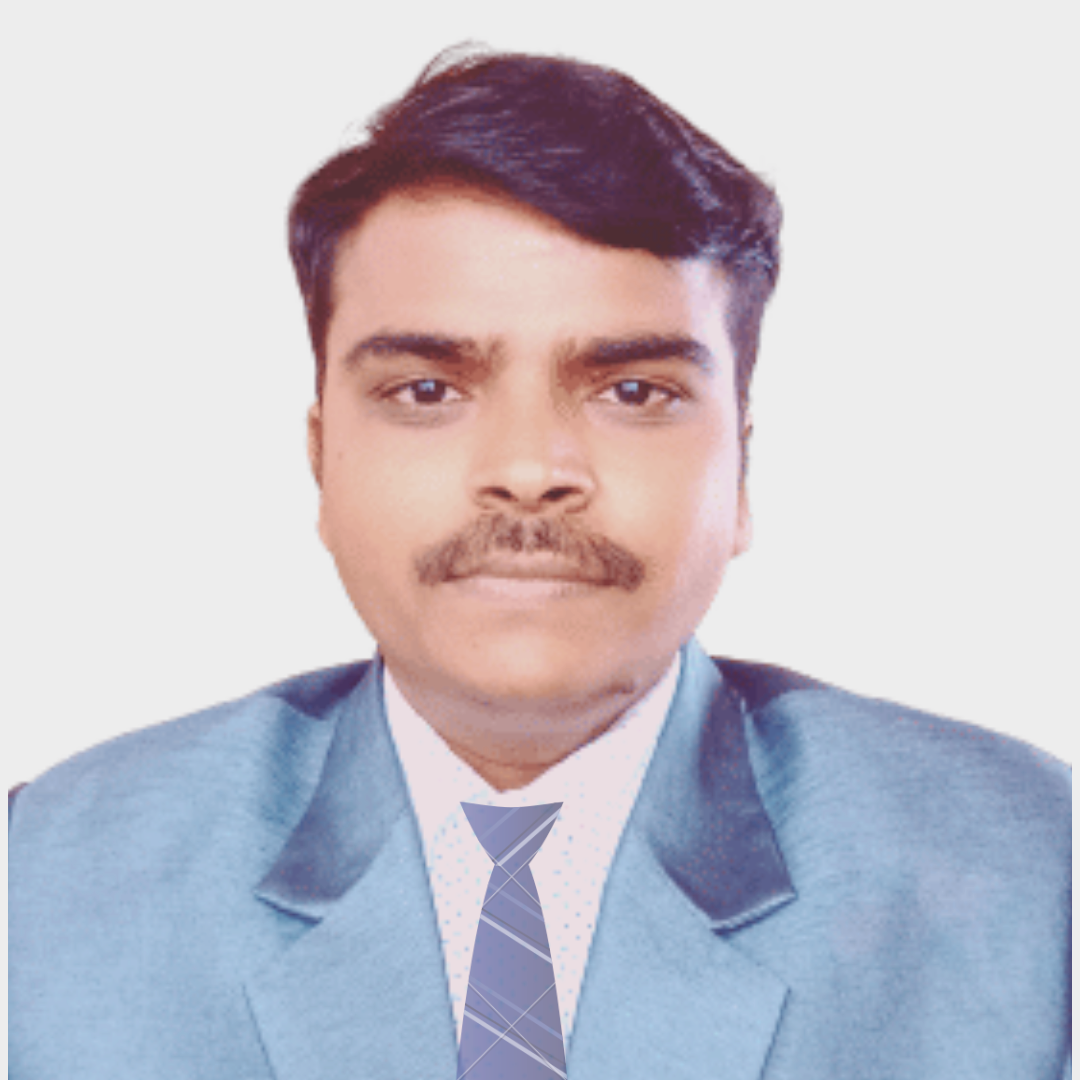 Education:Ph.D. (2018): PRIST University), Thanjavur, Tamilnadu.M.Pharm. (2011): S.E.T’S College of Pharamacy, Dharwad (RGUHS University, Bangalore), Karnataka.B. Pharm. (2008): Sarada Vilas College of Pharmacy, Mysore, Karnataka. Education:Ph.D. (2018): PRIST University), Thanjavur, Tamilnadu.M.Pharm. (2011): S.E.T’S College of Pharamacy, Dharwad (RGUHS University, Bangalore), Karnataka.B. Pharm. (2008): Sarada Vilas College of Pharmacy, Mysore, Karnataka. Education:Ph.D. (2018): PRIST University), Thanjavur, Tamilnadu.M.Pharm. (2011): S.E.T’S College of Pharamacy, Dharwad (RGUHS University, Bangalore), Karnataka.B. Pharm. (2008): Sarada Vilas College of Pharmacy, Mysore, Karnataka. Education:Ph.D. (2018): PRIST University), Thanjavur, Tamilnadu.M.Pharm. (2011): S.E.T’S College of Pharamacy, Dharwad (RGUHS University, Bangalore), Karnataka.B. Pharm. (2008): Sarada Vilas College of Pharmacy, Mysore, Karnataka. Education:Ph.D. (2018): PRIST University), Thanjavur, Tamilnadu.M.Pharm. (2011): S.E.T’S College of Pharamacy, Dharwad (RGUHS University, Bangalore), Karnataka.B. Pharm. (2008): Sarada Vilas College of Pharmacy, Mysore, Karnataka. Professional Work Experience:September 2022 to till date: Associate Professor at Annasaheb Dange College of B. Pharmacy, Ashta.Professional Work Experience:September 2022 to till date: Associate Professor at Annasaheb Dange College of B. Pharmacy, Ashta.Professional Work Experience:September 2022 to till date: Associate Professor at Annasaheb Dange College of B. Pharmacy, Ashta.Professional Work Experience:September 2022 to till date: Associate Professor at Annasaheb Dange College of B. Pharmacy, Ashta.Professional Work Experience:September 2022 to till date: Associate Professor at Annasaheb Dange College of B. Pharmacy, Ashta.TeachingResearchIndustryIndustryTotal11.0 Years 8 months00 Years--11 years 8 monthsProfessional Affiliations: APTI  (Life member- KA/LM-1280); Registered Pharmacist (Registration No. 41399); Professional Affiliations: APTI  (Life member- KA/LM-1280); Registered Pharmacist (Registration No. 41399); Professional Affiliations: APTI  (Life member- KA/LM-1280); Registered Pharmacist (Registration No. 41399); Professional Affiliations: APTI  (Life member- KA/LM-1280); Registered Pharmacist (Registration No. 41399); Professional Affiliations: APTI  (Life member- KA/LM-1280); Registered Pharmacist (Registration No. 41399); Subject Taught: UG- Pharmacology, Human anatomy and Physiology, Social and Preventive Pharmacy (UG & Pharm D),                            Pharm D- Human Anatomy and Physiology, Pharmacology, Clinical toxicology                             PG- Screening methods and Clinical evaluation and Advance PharmacologySubject Taught: UG- Pharmacology, Human anatomy and Physiology, Social and Preventive Pharmacy (UG & Pharm D),                            Pharm D- Human Anatomy and Physiology, Pharmacology, Clinical toxicology                             PG- Screening methods and Clinical evaluation and Advance PharmacologySubject Taught: UG- Pharmacology, Human anatomy and Physiology, Social and Preventive Pharmacy (UG & Pharm D),                            Pharm D- Human Anatomy and Physiology, Pharmacology, Clinical toxicology                             PG- Screening methods and Clinical evaluation and Advance PharmacologySubject Taught: UG- Pharmacology, Human anatomy and Physiology, Social and Preventive Pharmacy (UG & Pharm D),                            Pharm D- Human Anatomy and Physiology, Pharmacology, Clinical toxicology                             PG- Screening methods and Clinical evaluation and Advance PharmacologySubject Taught: UG- Pharmacology, Human anatomy and Physiology, Social and Preventive Pharmacy (UG & Pharm D),                            Pharm D- Human Anatomy and Physiology, Pharmacology, Clinical toxicology                             PG- Screening methods and Clinical evaluation and Advance PharmacologyResearch Foci: Effect of isolated flavonoids on toxicities induced by anticancer drugs in experimental animals. Screening of analgesics, antiinflammatory drugs, mucoprotective, nootropics, hepatoprotective, immunomodulatory drugs etc.Research Foci: Effect of isolated flavonoids on toxicities induced by anticancer drugs in experimental animals. Screening of analgesics, antiinflammatory drugs, mucoprotective, nootropics, hepatoprotective, immunomodulatory drugs etc.Research Foci: Effect of isolated flavonoids on toxicities induced by anticancer drugs in experimental animals. Screening of analgesics, antiinflammatory drugs, mucoprotective, nootropics, hepatoprotective, immunomodulatory drugs etc.Research Foci: Effect of isolated flavonoids on toxicities induced by anticancer drugs in experimental animals. Screening of analgesics, antiinflammatory drugs, mucoprotective, nootropics, hepatoprotective, immunomodulatory drugs etc.Research Foci: Effect of isolated flavonoids on toxicities induced by anticancer drugs in experimental animals. Screening of analgesics, antiinflammatory drugs, mucoprotective, nootropics, hepatoprotective, immunomodulatory drugs etc.Number of Research Projects:----Number of Research Projects:----Number of Research Projects:----Grants Received: ----Grants Received: ----Number of Publications: 15Number of Publications: 15Number of Publications: 15Resource Person Presentations: ----Resource Person Presentations: ----Patent:----Selected Publications: Zainabath Sazmi, Sanjiv Karale, Sharanya S Rao, Amrutha Sathyan (2022) Assessment of Prescribing Pattern of Corticosteroids and Bronchodilators in the Management of COPD Patients. Indian J Pharm Pract 15(3):1-5Sanjiv Karale, Yamuna PV, Jagadish V Kamath (2020) Protective Effect of Capsaicin against Doxorubicin Induced Cardiotoxicity in Experimental Rats”. Ind J Pharm Edu Res 54(1): 95-100.Julia Anna Johnson, Sanjiv Karale, Maria Elza Joseph, Jincy Abraham, Shamil Shahadan (2020) Diabetic Nephropathy: Pathophysiology, Staging, Prevalence and management IJCAAP, ISSN: 2581-5555,5(2);66-72.Karale S, Kulkarni V. H. and Aswathanarayana B. J (2019) Anti-inflammatory and antinociceptive activities of gymnemic acid in Wistar rats” Indian Drugs 56(2), 57-63.Karale S, Kamath JV (2017) Effect of daidzein on cisplatin-induced hematotoxicity and hepatotoxicity in experimental rats. Indian J Pharmacol 2017 Jan-Feb;49(1):49-54.Karale S, Kamath JV (2017) Naringin attenuates Methotrexate induced intestinal injury and oxidative stress in wistar rats. Indian Drugs 54(12), 58-64.Sanjiv Karale, Jagadish V. Kamath (2017) Protective role of daidzein against cyclophosphamide induced nephrotoxicity in experimental rats. Int J Pharm Pharm Sci 9(6), 103-7.Sanjiv Karale, Jagadish V Kamath (2016) Protective effect of naringin flavonoid on cisplatin induced hematotoxicity and hepatotoxicity in wistar rats”. Toxicol Int, 23(2),189-95.AA Shahana, S Karale, JV Kamath (2016) Cardioprotective effect of Mentha longifolia against cyclophosphamide induced cardiotoxicity in rats: A biochemical and histopathological study” Int J Pharm Pharm Sci 2016, 8(9).214-7.AA Shahana, S Karale, JV Kamath (2016) Nephroprotective effect of Mentha longifolia against cyclophosphamide induced nephrotoxicity in rats: A biochemical and histopathological study. Int J Res Pharm 7(6);77-82.Gupta Kunal, Karale Sanjiv, W Vijayanand (2012) Antidiarrhoel activity of polyherbal formulation in various animal models of diarrhea. Int J Res Pharmacy 3(8):289-90.Kulkarni AR, K Ganguly, Kiran Chaturvedi, S Karale, RM Singh (2011) Buzzer assisted Plethysmograph for the measurement of Rat paw volume. Ind J Pharm Edu Res 45(4):324.Patent:----Selected Publications: Zainabath Sazmi, Sanjiv Karale, Sharanya S Rao, Amrutha Sathyan (2022) Assessment of Prescribing Pattern of Corticosteroids and Bronchodilators in the Management of COPD Patients. Indian J Pharm Pract 15(3):1-5Sanjiv Karale, Yamuna PV, Jagadish V Kamath (2020) Protective Effect of Capsaicin against Doxorubicin Induced Cardiotoxicity in Experimental Rats”. Ind J Pharm Edu Res 54(1): 95-100.Julia Anna Johnson, Sanjiv Karale, Maria Elza Joseph, Jincy Abraham, Shamil Shahadan (2020) Diabetic Nephropathy: Pathophysiology, Staging, Prevalence and management IJCAAP, ISSN: 2581-5555,5(2);66-72.Karale S, Kulkarni V. H. and Aswathanarayana B. J (2019) Anti-inflammatory and antinociceptive activities of gymnemic acid in Wistar rats” Indian Drugs 56(2), 57-63.Karale S, Kamath JV (2017) Effect of daidzein on cisplatin-induced hematotoxicity and hepatotoxicity in experimental rats. Indian J Pharmacol 2017 Jan-Feb;49(1):49-54.Karale S, Kamath JV (2017) Naringin attenuates Methotrexate induced intestinal injury and oxidative stress in wistar rats. Indian Drugs 54(12), 58-64.Sanjiv Karale, Jagadish V. Kamath (2017) Protective role of daidzein against cyclophosphamide induced nephrotoxicity in experimental rats. Int J Pharm Pharm Sci 9(6), 103-7.Sanjiv Karale, Jagadish V Kamath (2016) Protective effect of naringin flavonoid on cisplatin induced hematotoxicity and hepatotoxicity in wistar rats”. Toxicol Int, 23(2),189-95.AA Shahana, S Karale, JV Kamath (2016) Cardioprotective effect of Mentha longifolia against cyclophosphamide induced cardiotoxicity in rats: A biochemical and histopathological study” Int J Pharm Pharm Sci 2016, 8(9).214-7.AA Shahana, S Karale, JV Kamath (2016) Nephroprotective effect of Mentha longifolia against cyclophosphamide induced nephrotoxicity in rats: A biochemical and histopathological study. Int J Res Pharm 7(6);77-82.Gupta Kunal, Karale Sanjiv, W Vijayanand (2012) Antidiarrhoel activity of polyherbal formulation in various animal models of diarrhea. Int J Res Pharmacy 3(8):289-90.Kulkarni AR, K Ganguly, Kiran Chaturvedi, S Karale, RM Singh (2011) Buzzer assisted Plethysmograph for the measurement of Rat paw volume. Ind J Pharm Edu Res 45(4):324.Patent:----Selected Publications: Zainabath Sazmi, Sanjiv Karale, Sharanya S Rao, Amrutha Sathyan (2022) Assessment of Prescribing Pattern of Corticosteroids and Bronchodilators in the Management of COPD Patients. Indian J Pharm Pract 15(3):1-5Sanjiv Karale, Yamuna PV, Jagadish V Kamath (2020) Protective Effect of Capsaicin against Doxorubicin Induced Cardiotoxicity in Experimental Rats”. Ind J Pharm Edu Res 54(1): 95-100.Julia Anna Johnson, Sanjiv Karale, Maria Elza Joseph, Jincy Abraham, Shamil Shahadan (2020) Diabetic Nephropathy: Pathophysiology, Staging, Prevalence and management IJCAAP, ISSN: 2581-5555,5(2);66-72.Karale S, Kulkarni V. H. and Aswathanarayana B. J (2019) Anti-inflammatory and antinociceptive activities of gymnemic acid in Wistar rats” Indian Drugs 56(2), 57-63.Karale S, Kamath JV (2017) Effect of daidzein on cisplatin-induced hematotoxicity and hepatotoxicity in experimental rats. Indian J Pharmacol 2017 Jan-Feb;49(1):49-54.Karale S, Kamath JV (2017) Naringin attenuates Methotrexate induced intestinal injury and oxidative stress in wistar rats. Indian Drugs 54(12), 58-64.Sanjiv Karale, Jagadish V. Kamath (2017) Protective role of daidzein against cyclophosphamide induced nephrotoxicity in experimental rats. Int J Pharm Pharm Sci 9(6), 103-7.Sanjiv Karale, Jagadish V Kamath (2016) Protective effect of naringin flavonoid on cisplatin induced hematotoxicity and hepatotoxicity in wistar rats”. Toxicol Int, 23(2),189-95.AA Shahana, S Karale, JV Kamath (2016) Cardioprotective effect of Mentha longifolia against cyclophosphamide induced cardiotoxicity in rats: A biochemical and histopathological study” Int J Pharm Pharm Sci 2016, 8(9).214-7.AA Shahana, S Karale, JV Kamath (2016) Nephroprotective effect of Mentha longifolia against cyclophosphamide induced nephrotoxicity in rats: A biochemical and histopathological study. Int J Res Pharm 7(6);77-82.Gupta Kunal, Karale Sanjiv, W Vijayanand (2012) Antidiarrhoel activity of polyherbal formulation in various animal models of diarrhea. Int J Res Pharmacy 3(8):289-90.Kulkarni AR, K Ganguly, Kiran Chaturvedi, S Karale, RM Singh (2011) Buzzer assisted Plethysmograph for the measurement of Rat paw volume. Ind J Pharm Edu Res 45(4):324.Patent:----Selected Publications: Zainabath Sazmi, Sanjiv Karale, Sharanya S Rao, Amrutha Sathyan (2022) Assessment of Prescribing Pattern of Corticosteroids and Bronchodilators in the Management of COPD Patients. Indian J Pharm Pract 15(3):1-5Sanjiv Karale, Yamuna PV, Jagadish V Kamath (2020) Protective Effect of Capsaicin against Doxorubicin Induced Cardiotoxicity in Experimental Rats”. Ind J Pharm Edu Res 54(1): 95-100.Julia Anna Johnson, Sanjiv Karale, Maria Elza Joseph, Jincy Abraham, Shamil Shahadan (2020) Diabetic Nephropathy: Pathophysiology, Staging, Prevalence and management IJCAAP, ISSN: 2581-5555,5(2);66-72.Karale S, Kulkarni V. H. and Aswathanarayana B. J (2019) Anti-inflammatory and antinociceptive activities of gymnemic acid in Wistar rats” Indian Drugs 56(2), 57-63.Karale S, Kamath JV (2017) Effect of daidzein on cisplatin-induced hematotoxicity and hepatotoxicity in experimental rats. Indian J Pharmacol 2017 Jan-Feb;49(1):49-54.Karale S, Kamath JV (2017) Naringin attenuates Methotrexate induced intestinal injury and oxidative stress in wistar rats. Indian Drugs 54(12), 58-64.Sanjiv Karale, Jagadish V. Kamath (2017) Protective role of daidzein against cyclophosphamide induced nephrotoxicity in experimental rats. Int J Pharm Pharm Sci 9(6), 103-7.Sanjiv Karale, Jagadish V Kamath (2016) Protective effect of naringin flavonoid on cisplatin induced hematotoxicity and hepatotoxicity in wistar rats”. Toxicol Int, 23(2),189-95.AA Shahana, S Karale, JV Kamath (2016) Cardioprotective effect of Mentha longifolia against cyclophosphamide induced cardiotoxicity in rats: A biochemical and histopathological study” Int J Pharm Pharm Sci 2016, 8(9).214-7.AA Shahana, S Karale, JV Kamath (2016) Nephroprotective effect of Mentha longifolia against cyclophosphamide induced nephrotoxicity in rats: A biochemical and histopathological study. Int J Res Pharm 7(6);77-82.Gupta Kunal, Karale Sanjiv, W Vijayanand (2012) Antidiarrhoel activity of polyherbal formulation in various animal models of diarrhea. Int J Res Pharmacy 3(8):289-90.Kulkarni AR, K Ganguly, Kiran Chaturvedi, S Karale, RM Singh (2011) Buzzer assisted Plethysmograph for the measurement of Rat paw volume. Ind J Pharm Edu Res 45(4):324.Patent:----Selected Publications: Zainabath Sazmi, Sanjiv Karale, Sharanya S Rao, Amrutha Sathyan (2022) Assessment of Prescribing Pattern of Corticosteroids and Bronchodilators in the Management of COPD Patients. Indian J Pharm Pract 15(3):1-5Sanjiv Karale, Yamuna PV, Jagadish V Kamath (2020) Protective Effect of Capsaicin against Doxorubicin Induced Cardiotoxicity in Experimental Rats”. Ind J Pharm Edu Res 54(1): 95-100.Julia Anna Johnson, Sanjiv Karale, Maria Elza Joseph, Jincy Abraham, Shamil Shahadan (2020) Diabetic Nephropathy: Pathophysiology, Staging, Prevalence and management IJCAAP, ISSN: 2581-5555,5(2);66-72.Karale S, Kulkarni V. H. and Aswathanarayana B. J (2019) Anti-inflammatory and antinociceptive activities of gymnemic acid in Wistar rats” Indian Drugs 56(2), 57-63.Karale S, Kamath JV (2017) Effect of daidzein on cisplatin-induced hematotoxicity and hepatotoxicity in experimental rats. Indian J Pharmacol 2017 Jan-Feb;49(1):49-54.Karale S, Kamath JV (2017) Naringin attenuates Methotrexate induced intestinal injury and oxidative stress in wistar rats. Indian Drugs 54(12), 58-64.Sanjiv Karale, Jagadish V. Kamath (2017) Protective role of daidzein against cyclophosphamide induced nephrotoxicity in experimental rats. Int J Pharm Pharm Sci 9(6), 103-7.Sanjiv Karale, Jagadish V Kamath (2016) Protective effect of naringin flavonoid on cisplatin induced hematotoxicity and hepatotoxicity in wistar rats”. Toxicol Int, 23(2),189-95.AA Shahana, S Karale, JV Kamath (2016) Cardioprotective effect of Mentha longifolia against cyclophosphamide induced cardiotoxicity in rats: A biochemical and histopathological study” Int J Pharm Pharm Sci 2016, 8(9).214-7.AA Shahana, S Karale, JV Kamath (2016) Nephroprotective effect of Mentha longifolia against cyclophosphamide induced nephrotoxicity in rats: A biochemical and histopathological study. Int J Res Pharm 7(6);77-82.Gupta Kunal, Karale Sanjiv, W Vijayanand (2012) Antidiarrhoel activity of polyherbal formulation in various animal models of diarrhea. Int J Res Pharmacy 3(8):289-90.Kulkarni AR, K Ganguly, Kiran Chaturvedi, S Karale, RM Singh (2011) Buzzer assisted Plethysmograph for the measurement of Rat paw volume. Ind J Pharm Edu Res 45(4):324.